	Logo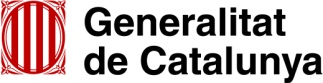 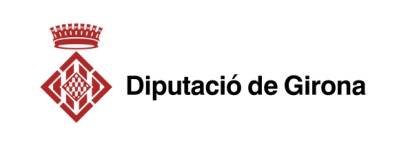 Ajuntament										Logo CC				                             			              	corresponentBenvolguts,Com a propietari d’edificacions ubicades o pròximes a un terreny forestal amb alt risc d’incendi us convoquem com a subjectes afectats (veïns, presidents de les juntes de les urbanitzacions o associacions de propietaris) per les obligacions derivades de la Llei 5/2003 de prevenció d’incendis en nuclis, urbanitzacions, edificacions aïllades i instal·lacions. La reunió tindrà lloc el xxxx xx de xxxx de 2017 a les xx:xx hores al xxxxxxxxxxxxxxxxxxx.En primer lloc s’exposarà el marc legal vigent, les obligacions dels propietaris i de l’ajuntament i les condicions tècniques que han de complir les franges perimetrals de seguretat.En segon lloc, un representant del cos de Bombers de Girona explicarà quin és el risc real existent, com gestionen els bombers un d’incendi forestal, quines són els protocols que s’han d’implementar a nivell de veïns i es donaran consells d’autoprotecció. Finalment, juntament amb un representant del cos d’Agents Rurals, es resoldran tots els dubtes dels veïns pel que fa a la normativa, a la realització i a la gestió d’aquestes franges en el temps.Agraint per avançat la vostra assistència, us saludem atentament.Nom de l’alcaldeData